HW 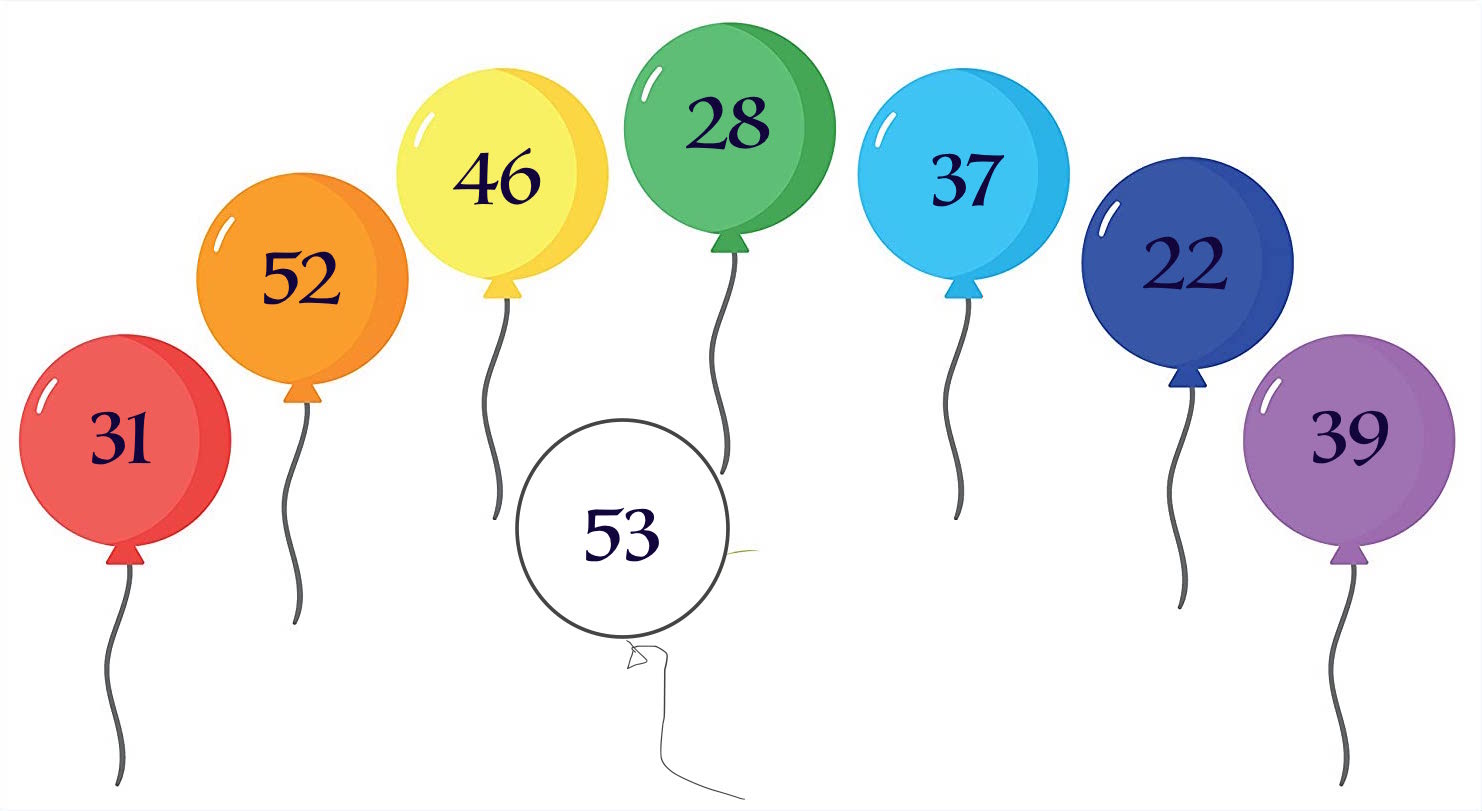 Write the number on the ballon as in the example:Example: The white balloon's number is fifty-three._________________________________________________________________________________________________________________________________________________________________________________________________________________________________________________________________________________________________________________________________________I AM THE MUSIC MAN Everybody clap your hands in the air
And follow the music man!I am the music man
I come from down your way
And I can play
What can you play?
I play pianoI am the music man
I come from down your way
And I can play
What can you play?
I play the tromboneI am the music man
I come from down your way
And I can play
What can you play?
I play the bagpipesTrombone!
I am the music man
I come from down your way
And I can play
What can you play?
Match of the Day!Bagpipes!I am the music man
I come from down your way
And I can play
What can you play?
Well, I play the Dambusters
Here we go, here we go, here we go
Here we go, here we go, here we go
Here we go, here we go, here we go
Here we go, here we go, here we goI am the music man!Unit 6An arm рукаA leg нога A foot-feet ступня-ступниA head голова A nose нос A competition соревнование A winner победитель To ride a bike кататься/ездить на велосипедеTo walk on hands ходить на руках A toy игрушка Fantastic фантастический A rabbit кролик Whose чей [huːz]Be quiet тише! (=будь тихим)A band группа (зд. Музыкальная)To hear слышать The drums барабаны [drʌmz]To clap your hands хлопать в ладоши To stamp your feet топать ногами To wave your arms махать рукамиTo shout кричать  A trumpet труба [ˈtrʌmpɪt]Tiny крошечный [ˈtaɪnɪ]Gold золотой Shiny блестящий [ˈʃaɪnɪ]A flute флейта [fluːt]Silver серебряный [ˈsɪlvə]The shoulder – shoulders плечо-плечиTo hold tightly держать крепко [ˈtaɪtlɪ]To shine brightly ярко сиять/блестеть [braɪtlɪ]Here is ….. – Вот … To come to приходить кHWPB p.70 – read, translatePB p.71 ex.1, 2Balloons – write the numbers New words – выучить, прописать (частично), полный список дан в конце файлаMusic man – слова прочитать